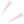 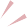 What doyou think?// 19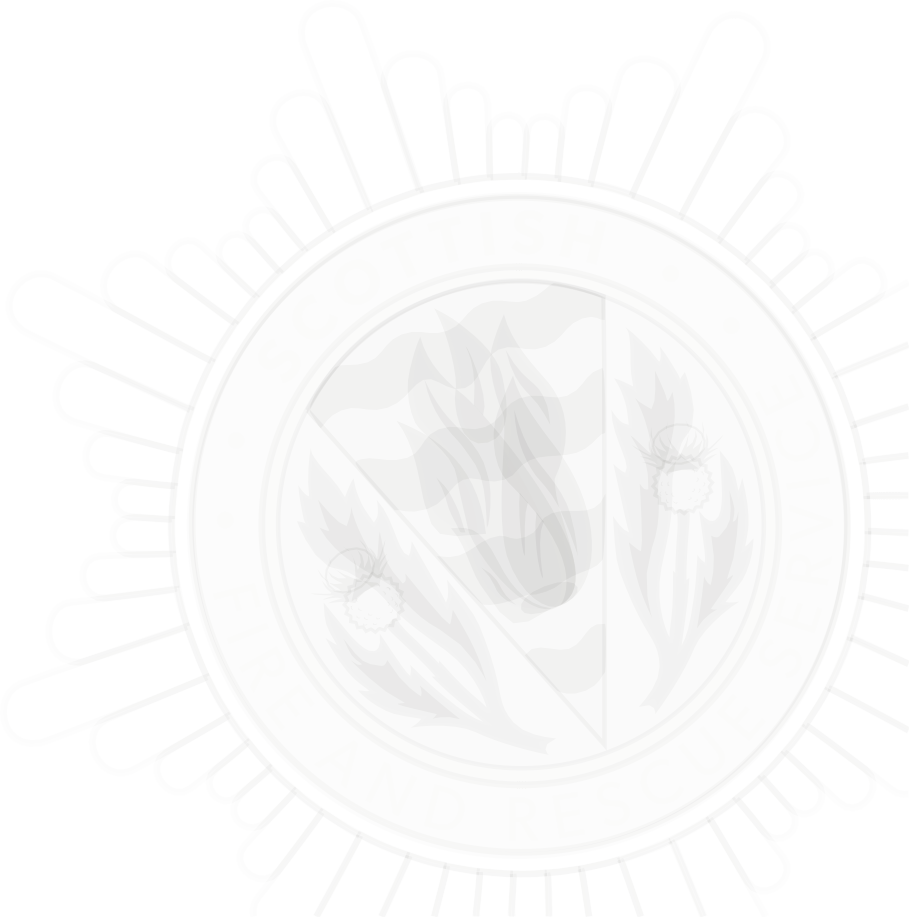 QUESTIONSPlease choose your rating scale for these statements:strongly disagreedisagree	neutral	agree	stronglyagree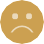 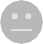 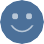 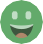 The number of UFAS we attend in Scotland is a problem that needs to be addressed now.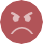 To reduce the impact of UFAS, we should stop sending fire appliances to AFAs unless it is for a confirmed fire or to premises on the exemption list.The exemptions proposed for OPTION A and OPTION C provide a proportionate response to AFA calls based on risk.Did you feel the consultation document provided you with enough information to enable you to give an informed response?Please rank each OPTION from most preferred (1) to least preferred (3)Call challenge all AFAs. No response is mobilised if questioning confirms no fire or no signs of fire. Sleeping risk premises are exempt and will receive a PDA based on premises type and time of day.Call challenge all AFAs. No response is mobilised if questioning confirms no fire or no signs of fire. No exemptions to call challenging apply.Non-attendance to all AFA’s, unless back-up 999 call confirming fire or signs of fire is received. Sleeping risk premises are exempt and will receive a PDA based on premises type and time of day.Would you like to suggest any other options to put forward for consideration?What else could we have provided or done to ensure it was easy for you to respond to the consultation?Do you have any further comments?// 20EQUALITIES MONITORING FORMWe would like to ask a few more questions about you. Because we have a duty to meet the needs of people across our diverse communities, it would help us to know the range of people who gave us feedback.We can also use monitoring to determine whether our services are accessible, whether our policies have a disproportionate, unfair or positive impact on particular groups and whether members of those groups are satisfied with the service they receive. This section is optional.  Any responses you do provide will be anonymised.Your AgeUnder 1616-2526-4041-5556-70Over 70Prefer not to sayYour SexFemale MalePrefer not to sayTrans - Do you consider yourself to be trans, or have a trans history?Yes NoPrefer not to sayYour sexual orientation Heterosexual Gay/Lesbian BisexualPrefer not to sayDisabilityDo you have any of the following, which have lasted, or are expected to last, at least 12 months?Deafness or partial hearing loss Blindness or partial sight lossFull or partial loss of voice or difficulty speaking (a condition that requires you to use equipment to speak)Learning disability (a condition that you have had since childhood that affects the way you learn, understand information and communicate)Learning difficulty (a specific learning condition that affects the way you learn and process information)Developmental disorder (a condition that you have had since childhood which affects motor, cognitive, social and emotional skills, and speech and language)Physical disability (a condition that substantially limits one or more basic physical activities such as walking, climbing stairs, lifting or carrying)Mental health condition (a condition that affects your emotional, physical and mental wellbeing)Long-term illness, disease or condition (a condition, not listed above, that you may have for life, which may be managed with treatment or medication)Other condition No Condition Prefer not to say5 Caring ResponsibilitiesDo you look after, or give any help or support to family members, friends, neighbours or others becauseof either: long-term physical / mental ill-health / disability; or problems related to old age?Yes – unpaid care provider full-time Yes – unpaid care provider part-time NoPrefer not to say// 21Care ExperiencedCare experienced means you are or were formally looked after by a local authority, in the family home (with support from social services or a social worker) or elsewhere, for example, in foster care, residential/secure care, or kinship care (with family friends or relatives) and you have not yet reached your 26th birthday.Yes NoPrefer not to sayEthnicity – what is your Ethnic Group?Please select only one item:WhiteScottish Other British IrishGypsy/Traveller PolishRoma Showman/ShowwomanOther white ethnic group (Please write below)Mixed or multiple ethnic groupsAny mixed or multiple ethnic groups (Please write below)Asian, Asian Scottish or British Asian Pakistani, Scottish Pakistani or British Pakistani Indian, Scottish Indian or British Indian Bangladeshi, Scottish Bangladeshi orBritish BangladeshiChinese, Scottish Chinese or British Chinese Other white ethnic group (Please write below)African, Scottish African or British African African, Scottish African or British African (please write below - for example, NIGERIAN, SOMALI):Caribbean or BlackCaribbean or Black(please write in below - for example, SCOTTISH CARIBBEAN, BLACK SCOTTISH)Other Ethnic GroupArab, Scottish Arab or British ArabOther, please write below (for example, SIKH, JEWISHPrefer not to sayReligion or BeliefNonePrefer not to say Church of Scotland Roman Catholic Other Christian(please write in denomination or school below)Muslim(please write in denomination or school below) SikhHindu Jewish BuddhistAnother religion or body(please write in denomination or school below)// 22